EspañolSesión 1Sesión 2Sesión 3Sesión 4Sesión 5MatemáticasSesión 1Sesión 2Sesión 3Sesión 4Sesión 5Conocimiento del medioSesión 1Sesión 2Educación socioemocionalSesión 1ArtesSesión 1Semana 18MODALIDADActividades¿Qué busco? TEMA DE LA SESIÓNActividades recurrentes+Ideas para escribir mejor.Reconozcan la función de los signos de interrogación y de admiración.Los signos de puntuaciónSECUENCIA DIDÁCTICAEVALUACIÓNINICIO Pedir que observen con atención el video.https://www.youtube.com/watch?v=st0rAYK5yP0 DESARROLLOPedir a los alumnos que elijan cuáles son los signos más adecuados para cada expresión.    Leer cada frase en voz alta colocando los dos tipos de signos.Preguntar: ¿Qué significa si usamos estos signos?, ¿En qué cambia si ponemos estos otros? Explicar: En algunos casos se puede usar cualquiera de los dos signos y ambas situaciones tienen sentido, aunque no signifiquen lo mismo.Apoyar a los alumnos para identificar esta situación.CIERREContestar el ejercicio sobre el tema.RECURSO.- EjercicioCRITERIO.-  • Reconoce la función de los signos de interrogación y de admiración.INICIO Pedir que observen con atención el video.https://www.youtube.com/watch?v=st0rAYK5yP0 DESARROLLOPedir a los alumnos que elijan cuáles son los signos más adecuados para cada expresión.    Leer cada frase en voz alta colocando los dos tipos de signos.Preguntar: ¿Qué significa si usamos estos signos?, ¿En qué cambia si ponemos estos otros? Explicar: En algunos casos se puede usar cualquiera de los dos signos y ambas situaciones tienen sentido, aunque no signifiquen lo mismo.Apoyar a los alumnos para identificar esta situación.CIERREContestar el ejercicio sobre el tema.RECURSOS DIDÁCTICOSINICIO Pedir que observen con atención el video.https://www.youtube.com/watch?v=st0rAYK5yP0 DESARROLLOPedir a los alumnos que elijan cuáles son los signos más adecuados para cada expresión.    Leer cada frase en voz alta colocando los dos tipos de signos.Preguntar: ¿Qué significa si usamos estos signos?, ¿En qué cambia si ponemos estos otros? Explicar: En algunos casos se puede usar cualquiera de los dos signos y ambas situaciones tienen sentido, aunque no signifiquen lo mismo.Apoyar a los alumnos para identificar esta situación.CIERREContestar el ejercicio sobre el tema.Libro de textoColoresPÁGINAS DEL LIBRO DEL ALUMNO.- 86MODALIDADActividades¿Qué busco? TEMA DE LA SESIÓNActividad puntual. Lo que comemos aquí y allá+4. Leemos para aprenderConstruyan la interpretación global de un texto.Leemos para aprenderSECUENCIA DIDÁCTICAEVALUACIÓNINICIO Hacer una exploración general del texto.Reconocer elementos gráficos que ayudan a obtener información rápida.Preguntar: ¿De qué creen que trate este texto?, ¿Cómo lo supieron?Localizar la parte donde dice de qué país se habla en el texto.Preguntar en cada cuestión ¿Dónde encontró la información?, ¿En qué se fijaron?Solicitar a un voluntario para leer el texto en voz alta, mientras los demás siguen la lectura en sus libros.DESARROLLOOrganizar al grupo en equipos.Conversar sobre las preguntas planteadas en el libro.Socializar las respuestas.Promover que los niños regresen al texto preguntando: ¿Cómo lo sabes?, ¿Dónde dice?Leer nuevamente, con atención, el último párrafo y solicitar que expliquen con sus palabras lo que creen que significa.CIERREPreguntar: ¿Por qué no se comen los gusanos de seda cuando son jóvenes? (permitir que los alumnos interpreten el significado global del párrafo)Argumentar el por qué si se da el caso de tener opiniones distintas.Escribir en el cuaderno la información que han encontrado hasta ahora acerca del platillo que eligieron investigar.RECURSO.- EjercicioCRITERIO.-  • Construye la interpretación global de un texto.INICIO Hacer una exploración general del texto.Reconocer elementos gráficos que ayudan a obtener información rápida.Preguntar: ¿De qué creen que trate este texto?, ¿Cómo lo supieron?Localizar la parte donde dice de qué país se habla en el texto.Preguntar en cada cuestión ¿Dónde encontró la información?, ¿En qué se fijaron?Solicitar a un voluntario para leer el texto en voz alta, mientras los demás siguen la lectura en sus libros.DESARROLLOOrganizar al grupo en equipos.Conversar sobre las preguntas planteadas en el libro.Socializar las respuestas.Promover que los niños regresen al texto preguntando: ¿Cómo lo sabes?, ¿Dónde dice?Leer nuevamente, con atención, el último párrafo y solicitar que expliquen con sus palabras lo que creen que significa.CIERREPreguntar: ¿Por qué no se comen los gusanos de seda cuando son jóvenes? (permitir que los alumnos interpreten el significado global del párrafo)Argumentar el por qué si se da el caso de tener opiniones distintas.Escribir en el cuaderno la información que han encontrado hasta ahora acerca del platillo que eligieron investigar.RECURSOS DIDÁCTICOSINICIO Hacer una exploración general del texto.Reconocer elementos gráficos que ayudan a obtener información rápida.Preguntar: ¿De qué creen que trate este texto?, ¿Cómo lo supieron?Localizar la parte donde dice de qué país se habla en el texto.Preguntar en cada cuestión ¿Dónde encontró la información?, ¿En qué se fijaron?Solicitar a un voluntario para leer el texto en voz alta, mientras los demás siguen la lectura en sus libros.DESARROLLOOrganizar al grupo en equipos.Conversar sobre las preguntas planteadas en el libro.Socializar las respuestas.Promover que los niños regresen al texto preguntando: ¿Cómo lo sabes?, ¿Dónde dice?Leer nuevamente, con atención, el último párrafo y solicitar que expliquen con sus palabras lo que creen que significa.CIERREPreguntar: ¿Por qué no se comen los gusanos de seda cuando son jóvenes? (permitir que los alumnos interpreten el significado global del párrafo)Argumentar el por qué si se da el caso de tener opiniones distintas.Escribir en el cuaderno la información que han encontrado hasta ahora acerca del platillo que eligieron investigar.Libro de textoColoresPÁGINAS DEL LIBRO DEL ALUMNO.- 87-88MODALIDADActividades¿Qué busco? TEMA DE LA SESIÓNActividad puntual. Lo que comemos aquí y allá+5. Palabras e imágenesDescubran el significado de palabras a partir de imágenes que presentan información.Palabras e imágenesSECUENCIA DIDÁCTICAEVALUACIÓNINICIO Observar las imágenes que ilustran la metamorfosis del gusano de seda, prestando atención a cada etapa del proceso y al nombre que toma el mismo animal en cada una.Indicar que observen el siguiente video.https://www.youtube.com/watch?v=zxegu097W2A Observar las imágenes y contestar: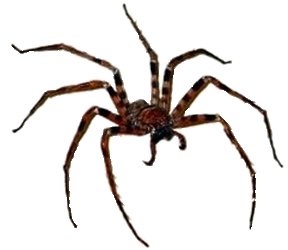 Nace a partir de un huevecillo.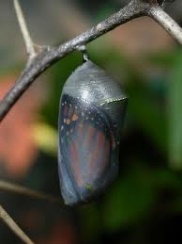 Después entra en un estado crisálida o ninfa, también llamado capullo.Mariposa en estado adulto.¿Qué imagen corresponde a la descripción anterior?¿Por qué?.DESARROLLOOrganizar al grupo en parejas para contrastar la información.Indicar a los equipos que lean nuevamente el último párrafo del texto considerando lo que observaron.CIERREIdentificar palabras como crisálida, seda o larvas.Compartir por equipos sus impresiones respecto al significado del párrafo.Realizar una conclusión generalRECURSO.- EjercicioCRITERIO.-  • Descubre el significado de palabras a partir de imágenes que presentan información.INICIO Observar las imágenes que ilustran la metamorfosis del gusano de seda, prestando atención a cada etapa del proceso y al nombre que toma el mismo animal en cada una.Indicar que observen el siguiente video.https://www.youtube.com/watch?v=zxegu097W2A Observar las imágenes y contestar:Nace a partir de un huevecillo.Después entra en un estado crisálida o ninfa, también llamado capullo.Mariposa en estado adulto.¿Qué imagen corresponde a la descripción anterior?¿Por qué?.DESARROLLOOrganizar al grupo en parejas para contrastar la información.Indicar a los equipos que lean nuevamente el último párrafo del texto considerando lo que observaron.CIERREIdentificar palabras como crisálida, seda o larvas.Compartir por equipos sus impresiones respecto al significado del párrafo.Realizar una conclusión generalRECURSOS DIDÁCTICOSINICIO Observar las imágenes que ilustran la metamorfosis del gusano de seda, prestando atención a cada etapa del proceso y al nombre que toma el mismo animal en cada una.Indicar que observen el siguiente video.https://www.youtube.com/watch?v=zxegu097W2A Observar las imágenes y contestar:Nace a partir de un huevecillo.Después entra en un estado crisálida o ninfa, también llamado capullo.Mariposa en estado adulto.¿Qué imagen corresponde a la descripción anterior?¿Por qué?.DESARROLLOOrganizar al grupo en parejas para contrastar la información.Indicar a los equipos que lean nuevamente el último párrafo del texto considerando lo que observaron.CIERREIdentificar palabras como crisálida, seda o larvas.Compartir por equipos sus impresiones respecto al significado del párrafo.Realizar una conclusión generalLibro de textoColoresPÁGINAS DEL LIBRO DEL ALUMNO.- 88-89MODALIDADActividades¿Qué busco? TEMA DE LA SESIÓNActividad puntual. Lo que comemos aquí y allá+6. Escribimos fichas informativasEscriban textos informativos sencillos que sinteticen información recabada.Escribimos fichas informativas SECUENCIA DIDÁCTICAEVALUACIÓNINICIO Organizar la escritura de fichas sencillas a partir de los datos que han obtenido en su investigación.Revisar en grupo el texto “Pan de muerto”.Preguntar: ¿Qué partes tiene el texto? Título, texto y esquema, ¿Qué tipo de información se presenta en el texto?Analizar párrafo a párrafo para decidir a qué pregunta responde la información. Preguntar: ¿Qué se explica en el esquema?DESARROLLOAnotar en el pizarrón las conclusiones a las que vayan llegando.Solicitar de manera individual escriba una primera versión de su ficha informativa.Organizar la información en la estructura que ya definieron.CIERREProponer una estrategia de revisión en parejas y realizar sugerencias al texto de un compañero.Indicar a los alumnos que revisen si tiene los elementos que definieron y si están organizados de forma que la información sea clara.Pedir que lo pasen en limpio en una hoja aparte para que lo compartan en el periódico mural.RECURSO.- EjercicioCRITERIO.-  • Escribe textos informativos sencillos que sinteticen información recabada.INICIO Organizar la escritura de fichas sencillas a partir de los datos que han obtenido en su investigación.Revisar en grupo el texto “Pan de muerto”.Preguntar: ¿Qué partes tiene el texto? Título, texto y esquema, ¿Qué tipo de información se presenta en el texto?Analizar párrafo a párrafo para decidir a qué pregunta responde la información. Preguntar: ¿Qué se explica en el esquema?DESARROLLOAnotar en el pizarrón las conclusiones a las que vayan llegando.Solicitar de manera individual escriba una primera versión de su ficha informativa.Organizar la información en la estructura que ya definieron.CIERREProponer una estrategia de revisión en parejas y realizar sugerencias al texto de un compañero.Indicar a los alumnos que revisen si tiene los elementos que definieron y si están organizados de forma que la información sea clara.Pedir que lo pasen en limpio en una hoja aparte para que lo compartan en el periódico mural.RECURSOS DIDÁCTICOSINICIO Organizar la escritura de fichas sencillas a partir de los datos que han obtenido en su investigación.Revisar en grupo el texto “Pan de muerto”.Preguntar: ¿Qué partes tiene el texto? Título, texto y esquema, ¿Qué tipo de información se presenta en el texto?Analizar párrafo a párrafo para decidir a qué pregunta responde la información. Preguntar: ¿Qué se explica en el esquema?DESARROLLOAnotar en el pizarrón las conclusiones a las que vayan llegando.Solicitar de manera individual escriba una primera versión de su ficha informativa.Organizar la información en la estructura que ya definieron.CIERREProponer una estrategia de revisión en parejas y realizar sugerencias al texto de un compañero.Indicar a los alumnos que revisen si tiene los elementos que definieron y si están organizados de forma que la información sea clara.Pedir que lo pasen en limpio en una hoja aparte para que lo compartan en el periódico mural.Libro de textoColoresPÁGINAS DEL LIBRO DEL ALUMNO.- 90MODALIDADActividades¿Qué busco? TEMA DE LA SESIÓNActividades recurrentes+Tiempo de leer“Canción para arrullar a mi gato”Se acerquen a la lectura de poemas para comprender el leguaje figurado.. “Arrullar a mi gato”SECUENCIA DIDÁCTICAEVALUACIÓNINICIO Leer en voz alta por parte del docente el poema para que los alumnos lo escuchen en silencio y centren la atención en el contenido.Dar una segunda lectura y seguirla en su libro.Conversar sobre los sentidos del lenguaje figurado en el poema con base en las preguntas del libro.DESARROLLOExplicar: El lenguaje suele utilizarse para expresar ideas que no son dichas explícitamente, sino solamente sugeridas a partir de lo que se dice. A este uso del lenguaje se le suele llamar figurado. Para distinguirlo del lenguaje propio o literal, en el que las cosas son llamadas por su nombre. En el lenguaje figurado se pueden emplear una variedad de figuras retóricas, de las cuales la más conocida es la metáfora, en la que se hace referencia a un objeto o una situación para aludir a otro.Indicar que el problema a trabajar está construido a partir de metáforas.CIERRE Platicar con los alumnos sobre los animales con los que conviven y a los que les tienen afecto.Expresar sus interpretaciones personales.Ejemplo: El poema dice que los ojos de los gatos son bonitos.Hacer interpretaciones tomadas de la imaginación sin hacer referencia al poema.     A los gatos les gusta mirar la lunaPreguntar: ¿En qué parte del texto lo dice?Leer la estrofa en voz alta y  comentar: ¿Qué querrá decir con “dos gajos de luna”, como se los imaginan?, ¿se parece a la forma de los ojos de los gatos?Comentar: La referencia de los gajos de la luna se refiere a la forma alargada de los ojos de los gatos pero también alude a su vida nocturna. O bien, que la lluvia de escobas es una exageración sobre la frecuencia con que las personas ahuyentan a los gatos a escobazos de las azoteas de sus casas.Resaltar que en el poema se juega con las palabras mediante su parecido sonoro y gráfico, como en mínimo minino; y por medio del parecido entre los objetos a los que lo aluden.RECURSO.- EjercicioCRITERIO.-  • Se acerca a la lectura de poemas para comprender el leguaje figurado.INICIO Leer en voz alta por parte del docente el poema para que los alumnos lo escuchen en silencio y centren la atención en el contenido.Dar una segunda lectura y seguirla en su libro.Conversar sobre los sentidos del lenguaje figurado en el poema con base en las preguntas del libro.DESARROLLOExplicar: El lenguaje suele utilizarse para expresar ideas que no son dichas explícitamente, sino solamente sugeridas a partir de lo que se dice. A este uso del lenguaje se le suele llamar figurado. Para distinguirlo del lenguaje propio o literal, en el que las cosas son llamadas por su nombre. En el lenguaje figurado se pueden emplear una variedad de figuras retóricas, de las cuales la más conocida es la metáfora, en la que se hace referencia a un objeto o una situación para aludir a otro.Indicar que el problema a trabajar está construido a partir de metáforas.CIERRE Platicar con los alumnos sobre los animales con los que conviven y a los que les tienen afecto.Expresar sus interpretaciones personales.Ejemplo: El poema dice que los ojos de los gatos son bonitos.Hacer interpretaciones tomadas de la imaginación sin hacer referencia al poema.     A los gatos les gusta mirar la lunaPreguntar: ¿En qué parte del texto lo dice?Leer la estrofa en voz alta y  comentar: ¿Qué querrá decir con “dos gajos de luna”, como se los imaginan?, ¿se parece a la forma de los ojos de los gatos?Comentar: La referencia de los gajos de la luna se refiere a la forma alargada de los ojos de los gatos pero también alude a su vida nocturna. O bien, que la lluvia de escobas es una exageración sobre la frecuencia con que las personas ahuyentan a los gatos a escobazos de las azoteas de sus casas.Resaltar que en el poema se juega con las palabras mediante su parecido sonoro y gráfico, como en mínimo minino; y por medio del parecido entre los objetos a los que lo aluden.RECURSOS DIDÁCTICOSINICIO Leer en voz alta por parte del docente el poema para que los alumnos lo escuchen en silencio y centren la atención en el contenido.Dar una segunda lectura y seguirla en su libro.Conversar sobre los sentidos del lenguaje figurado en el poema con base en las preguntas del libro.DESARROLLOExplicar: El lenguaje suele utilizarse para expresar ideas que no son dichas explícitamente, sino solamente sugeridas a partir de lo que se dice. A este uso del lenguaje se le suele llamar figurado. Para distinguirlo del lenguaje propio o literal, en el que las cosas son llamadas por su nombre. En el lenguaje figurado se pueden emplear una variedad de figuras retóricas, de las cuales la más conocida es la metáfora, en la que se hace referencia a un objeto o una situación para aludir a otro.Indicar que el problema a trabajar está construido a partir de metáforas.CIERRE Platicar con los alumnos sobre los animales con los que conviven y a los que les tienen afecto.Expresar sus interpretaciones personales.Ejemplo: El poema dice que los ojos de los gatos son bonitos.Hacer interpretaciones tomadas de la imaginación sin hacer referencia al poema.     A los gatos les gusta mirar la lunaPreguntar: ¿En qué parte del texto lo dice?Leer la estrofa en voz alta y  comentar: ¿Qué querrá decir con “dos gajos de luna”, como se los imaginan?, ¿se parece a la forma de los ojos de los gatos?Comentar: La referencia de los gajos de la luna se refiere a la forma alargada de los ojos de los gatos pero también alude a su vida nocturna. O bien, que la lluvia de escobas es una exageración sobre la frecuencia con que las personas ahuyentan a los gatos a escobazos de las azoteas de sus casas.Resaltar que en el poema se juega con las palabras mediante su parecido sonoro y gráfico, como en mínimo minino; y por medio del parecido entre los objetos a los que lo aluden.Libro de textoColoresPÁGINAS DEL LIBRO DEL ALUMNO.- 91EJETEMAS¿Qué busco?TEMA DE LA SESIÓNNúmero, álgebra y variación.Número, adición y sustracción.•Que profundicen el conocimiento de la serie numérica hasta el 1000 al representarla mediante una tira de números.¡Juntemos 1000 frijoles!SECUENCIA DIDÁCTICAEVALUACIÓNINICIODividir al salón de tal manera que entre todos los equipos se puedan juntar 1000 frijoles en el salón. Por ejemplo, si son 10 equipos cada uno puede juntar 100 frijoles, o si son 12 parejas puede pedir que 10 de ellas junten 80 frijoles cada una y las otras dos junten 100.Pedir que, de tarea, elaboren las tiras y peguen los 10 frijoles en cada una hasta reunir la cantidad indicada para su equipo (actividad 3). Deberán ponerse de acuerdo en cuántas tiras traerá cada quien.Registrar en la actividad 2 ¿cuántos frijoles van a juntar entre todos los equipos del salón?DESARROLLOArmar la tira en el patio.Sentar en círculo o semicírculo a los alumnos y que vayan pasando por turnos y en orden a colocar las tarjetas de números en la tira.Colocar tarjetas en 100 puntos de la tira, por lo que, si es un grupo de 30 alumnos, cada uno pasará 3 o 4 veces a colocar tarjetas.Presentar a partir del 110 cada decena completa de dos maneras: una con las tarjetas de centenas y decenas completas (100 y 10, encimadas) y la otra con la cantidad completa en una sola tarjeta.Peri que estén atentos a los patrones que se van formando en los números y hacer preguntas como: ¿qué se repite en este tramo con respecto al que acabamos de formar?Observar cuántas centenas diferentes hay, y cada cuántas decenas se forma una centena. ( cada 10 grupos de 10 se forma un nuevo grupo de 100, etc.)Pegar la tira en las paredes del salón de manera que sirva de apoyo en actividades de conteo y de búsqueda de patrones en la serie numérica.Preguntar qué números seguirían en la tira después del 1000 y cómo se escribirían.CIERRERealizar la actividad “Un paso más”.Contestar el ejercicio sobre el tema.RECURSOS.- DibujosCRITERIOS.- +Profundiza el conocimiento de la serie numérica hasta el 1000 al representarla mediante una tira de números.INICIODividir al salón de tal manera que entre todos los equipos se puedan juntar 1000 frijoles en el salón. Por ejemplo, si son 10 equipos cada uno puede juntar 100 frijoles, o si son 12 parejas puede pedir que 10 de ellas junten 80 frijoles cada una y las otras dos junten 100.Pedir que, de tarea, elaboren las tiras y peguen los 10 frijoles en cada una hasta reunir la cantidad indicada para su equipo (actividad 3). Deberán ponerse de acuerdo en cuántas tiras traerá cada quien.Registrar en la actividad 2 ¿cuántos frijoles van a juntar entre todos los equipos del salón?DESARROLLOArmar la tira en el patio.Sentar en círculo o semicírculo a los alumnos y que vayan pasando por turnos y en orden a colocar las tarjetas de números en la tira.Colocar tarjetas en 100 puntos de la tira, por lo que, si es un grupo de 30 alumnos, cada uno pasará 3 o 4 veces a colocar tarjetas.Presentar a partir del 110 cada decena completa de dos maneras: una con las tarjetas de centenas y decenas completas (100 y 10, encimadas) y la otra con la cantidad completa en una sola tarjeta.Peri que estén atentos a los patrones que se van formando en los números y hacer preguntas como: ¿qué se repite en este tramo con respecto al que acabamos de formar?Observar cuántas centenas diferentes hay, y cada cuántas decenas se forma una centena. ( cada 10 grupos de 10 se forma un nuevo grupo de 100, etc.)Pegar la tira en las paredes del salón de manera que sirva de apoyo en actividades de conteo y de búsqueda de patrones en la serie numérica.Preguntar qué números seguirían en la tira después del 1000 y cómo se escribirían.CIERRERealizar la actividad “Un paso más”.Contestar el ejercicio sobre el tema.RECURSOS DIDÁCTICOSINICIODividir al salón de tal manera que entre todos los equipos se puedan juntar 1000 frijoles en el salón. Por ejemplo, si son 10 equipos cada uno puede juntar 100 frijoles, o si son 12 parejas puede pedir que 10 de ellas junten 80 frijoles cada una y las otras dos junten 100.Pedir que, de tarea, elaboren las tiras y peguen los 10 frijoles en cada una hasta reunir la cantidad indicada para su equipo (actividad 3). Deberán ponerse de acuerdo en cuántas tiras traerá cada quien.Registrar en la actividad 2 ¿cuántos frijoles van a juntar entre todos los equipos del salón?DESARROLLOArmar la tira en el patio.Sentar en círculo o semicírculo a los alumnos y que vayan pasando por turnos y en orden a colocar las tarjetas de números en la tira.Colocar tarjetas en 100 puntos de la tira, por lo que, si es un grupo de 30 alumnos, cada uno pasará 3 o 4 veces a colocar tarjetas.Presentar a partir del 110 cada decena completa de dos maneras: una con las tarjetas de centenas y decenas completas (100 y 10, encimadas) y la otra con la cantidad completa en una sola tarjeta.Peri que estén atentos a los patrones que se van formando en los números y hacer preguntas como: ¿qué se repite en este tramo con respecto al que acabamos de formar?Observar cuántas centenas diferentes hay, y cada cuántas decenas se forma una centena. ( cada 10 grupos de 10 se forma un nuevo grupo de 100, etc.)Pegar la tira en las paredes del salón de manera que sirva de apoyo en actividades de conteo y de búsqueda de patrones en la serie numérica.Preguntar qué números seguirían en la tira después del 1000 y cómo se escribirían.CIERRERealizar la actividad “Un paso más”.Contestar el ejercicio sobre el tema.Ejercicios1000 frijoles1000 recipientes, tapas o bolsas de plástico para juntar en cada uno 10 frijoles.100 tiras de cartoncillo de unos 20 cm. De largo y 2 de ancho.10 tarjetas de números con cada decena completa hasta 90 (10, 20, 30, etc.) y 10 con cada centena completa hasta 900 (100, 200, 300, etc.)100 tarjetas con decenas completas hasta 1000 (10, 20, …, 110, 120, …, 210, 220, …, 310, 320, …, 990, 1000).PÁGINAS DEL LIBRO DEL ALUMNO.- 89-90PÁGINAS DEL LIBRO DEL ALUMNO.- 89-90EJETEMAS¿Qué busco?TEMA DE LA SESIÓNNúmero, álgebra y variación.Número, adición y sustracción.•Que trabajen con la serie oral y escrita hasta 1000 utilizando la recta numérica como representación.Números en la recta numéricaSECUENCIA DIDÁCTICAEVALUACIÓNINICIOAnalizar en plenaria cada una de las rectas numéricas de manera individual.Pedir que enuncien los números de manera oral y preguntar cómo saben qué número va en cada casilla.Poner especial atención en el paso de una decena a otra y de una centena a otra. Por ejemplo, en el caso sucesor de 209 o del antecesor de 500.DESARROLLOExplicar: La recta numérica es una representación numérica de gran importancia en matemáticas, por lo que conviene utilizarla con frecuencia, en una variedad de problemas y contextos. Complementar los ejercicios planteados en la lección con otras rectas numéricas.Trabajar la recta numérica con sucesiones en las que se cuenta de 10 en 10 o de 100 en 100.Preguntar lo que cambia en cada caso.Pedir que, en parejas, comparen los números que escribieron, revisen si son iguales y expliquen cómo los encontraron.Contestar un ejercicio relacionado con el tema.CIERREUtilizar la tira de números que armaron en la lección anterior  para señalar el segmento que se muestra en la recta numérica y ayudar a los alumnos a construir la secuencia para cada recta numérica.Invitar a los estudiantes a elaborar sus propias rectas numéricas para que las completen sus compañeros.RECURSOS.- DibujosCRITERIOS.- +Trabaja con la serie oral y escrita hasta 1000 utilizando la recta numérica como representación.INICIOAnalizar en plenaria cada una de las rectas numéricas de manera individual.Pedir que enuncien los números de manera oral y preguntar cómo saben qué número va en cada casilla.Poner especial atención en el paso de una decena a otra y de una centena a otra. Por ejemplo, en el caso sucesor de 209 o del antecesor de 500.DESARROLLOExplicar: La recta numérica es una representación numérica de gran importancia en matemáticas, por lo que conviene utilizarla con frecuencia, en una variedad de problemas y contextos. Complementar los ejercicios planteados en la lección con otras rectas numéricas.Trabajar la recta numérica con sucesiones en las que se cuenta de 10 en 10 o de 100 en 100.Preguntar lo que cambia en cada caso.Pedir que, en parejas, comparen los números que escribieron, revisen si son iguales y expliquen cómo los encontraron.Contestar un ejercicio relacionado con el tema.CIERREUtilizar la tira de números que armaron en la lección anterior  para señalar el segmento que se muestra en la recta numérica y ayudar a los alumnos a construir la secuencia para cada recta numérica.Invitar a los estudiantes a elaborar sus propias rectas numéricas para que las completen sus compañeros.RECURSOS DIDÁCTICOSINICIOAnalizar en plenaria cada una de las rectas numéricas de manera individual.Pedir que enuncien los números de manera oral y preguntar cómo saben qué número va en cada casilla.Poner especial atención en el paso de una decena a otra y de una centena a otra. Por ejemplo, en el caso sucesor de 209 o del antecesor de 500.DESARROLLOExplicar: La recta numérica es una representación numérica de gran importancia en matemáticas, por lo que conviene utilizarla con frecuencia, en una variedad de problemas y contextos. Complementar los ejercicios planteados en la lección con otras rectas numéricas.Trabajar la recta numérica con sucesiones en las que se cuenta de 10 en 10 o de 100 en 100.Preguntar lo que cambia en cada caso.Pedir que, en parejas, comparen los números que escribieron, revisen si son iguales y expliquen cómo los encontraron.Contestar un ejercicio relacionado con el tema.CIERREUtilizar la tira de números que armaron en la lección anterior  para señalar el segmento que se muestra en la recta numérica y ayudar a los alumnos a construir la secuencia para cada recta numérica.Invitar a los estudiantes a elaborar sus propias rectas numéricas para que las completen sus compañeros.EjerciciosPÁGINAS DEL LIBRO DEL ALUMNO.- 91PÁGINAS DEL LIBRO DEL ALUMNO.- 91EJETEMAS¿Qué busco?TEMA DE LA SESIÓNNúmero, álgebra y variación.Número, adición y sustracción.•Que comparen números de tres cifras formados a partir de tarjetas de centenas, decenas y unidades.El número más grandeSECUENCIA DIDÁCTICAEVALUACIÓNINICIOEjemplificar el juego antes de trabajar en equipo de manera que los alumnos vean cómo funciona.Expresar que al tomar tres tarjetas es posible que se tengan que realizar agrupamientos. Por ejemplo: si sacan una tarjeta de 400, otra de 80 y otra de 50, al juntar 80+50 deberán darse cuenta de que se obtiene una centena adicional. La idea es que utilicen procedimientos propios para realizar los agrupamientos al comparar las cantidades, no que tengan que utilizar el algoritmo de la suma.DESARROLLORegistrar los números que se forman en cada ronda del juego, de manera que la comparación se haga con las tarjetas y también analizando las correspondientes cifras en los números.Invitar a explicar sus estrategias y establecer criterios para comparar las cantidades. Por ejemplo, pueden mencionar que aquél número que tenga un mayor, siempre y cuando se hayan tomado en cuenta las centenas que se forman juntando las decenas, cuando este sea el caso.Trabajar primero con las tarjetas separadas por colores y pedir que tomen una de cada color y formen cantidades.Ayudar con los agrupamientos, sugerir el uso de tableros de 10 y 100.Jugar usando 4 tarjetas cada vez, lo cual conducirá a que se realicen más agrupamientos.CIERRERealizar la actividad “Un paso más”.RECURSOS.- DibujosCRITERIOS.- + Compara números de tres cifras formados a partir de tarjetas de centenas, decenas y unidades.INICIOEjemplificar el juego antes de trabajar en equipo de manera que los alumnos vean cómo funciona.Expresar que al tomar tres tarjetas es posible que se tengan que realizar agrupamientos. Por ejemplo: si sacan una tarjeta de 400, otra de 80 y otra de 50, al juntar 80+50 deberán darse cuenta de que se obtiene una centena adicional. La idea es que utilicen procedimientos propios para realizar los agrupamientos al comparar las cantidades, no que tengan que utilizar el algoritmo de la suma.DESARROLLORegistrar los números que se forman en cada ronda del juego, de manera que la comparación se haga con las tarjetas y también analizando las correspondientes cifras en los números.Invitar a explicar sus estrategias y establecer criterios para comparar las cantidades. Por ejemplo, pueden mencionar que aquél número que tenga un mayor, siempre y cuando se hayan tomado en cuenta las centenas que se forman juntando las decenas, cuando este sea el caso.Trabajar primero con las tarjetas separadas por colores y pedir que tomen una de cada color y formen cantidades.Ayudar con los agrupamientos, sugerir el uso de tableros de 10 y 100.Jugar usando 4 tarjetas cada vez, lo cual conducirá a que se realicen más agrupamientos.CIERRERealizar la actividad “Un paso más”.RECURSOS DIDÁCTICOSINICIOEjemplificar el juego antes de trabajar en equipo de manera que los alumnos vean cómo funciona.Expresar que al tomar tres tarjetas es posible que se tengan que realizar agrupamientos. Por ejemplo: si sacan una tarjeta de 400, otra de 80 y otra de 50, al juntar 80+50 deberán darse cuenta de que se obtiene una centena adicional. La idea es que utilicen procedimientos propios para realizar los agrupamientos al comparar las cantidades, no que tengan que utilizar el algoritmo de la suma.DESARROLLORegistrar los números que se forman en cada ronda del juego, de manera que la comparación se haga con las tarjetas y también analizando las correspondientes cifras en los números.Invitar a explicar sus estrategias y establecer criterios para comparar las cantidades. Por ejemplo, pueden mencionar que aquél número que tenga un mayor, siempre y cuando se hayan tomado en cuenta las centenas que se forman juntando las decenas, cuando este sea el caso.Trabajar primero con las tarjetas separadas por colores y pedir que tomen una de cada color y formen cantidades.Ayudar con los agrupamientos, sugerir el uso de tableros de 10 y 100.Jugar usando 4 tarjetas cada vez, lo cual conducirá a que se realicen más agrupamientos.CIERRERealizar la actividad “Un paso más”.Ejercicios10 tarjetas de centenas, 10 tarjetas de decenas y 10 tarjetas de unidades.Recortable: Incluir al 0 -2PÁGINAS DEL LIBRO DEL ALUMNO.- 92PÁGINAS DEL LIBRO DEL ALUMNO.- 92EJETEMAS¿Qué busco?TEMA DE LA SESIÓNNúmero, álgebra y variación.Número, adición y sustracción.•Que comparen números de tres cifras formados a partir de tarjetas de centenas, decenas y unidades.Fichas y dadosSECUENCIA DIDÁCTICAEVALUACIÓNINICIOIniciar ejemplificando el juego con el grupo completo.Observar que los dados indican el número de fichas a tomar de cada color. Cuando se tiran dos dados por turno, es posible que se tengan que realizar agrupamientos, cuando la suma de los puntos es igual o mayor que 10.Invitarlos a intercambiar fichas para obtener la cantidad total.Apoyar en la escritura de los números y comentar en grupo.DESARROLLODecir por ejemplo: ¿cómo se escribe el doscientos?, si escribimos el doscientos treinta así 20030, ¿qué número tiene más cifras y por lo tanto es mayor?Trabajar primero con las fichas separadas por colores y pedir que tomen una de cada color y formen las cantidades.Sugerir el uso de tableros de 10 y 100.Permitir que decidan qué color de ficha tomarán en cada tirada. Es decir, invite a que decidan el orden de los colores de acuerdo a la puntuación que saquen con el dado.Organizar en equipos.Cada equipo debe traer al salón fichas:1 verde10 amarillas40 rojas40 azulesEn grupo, asigna el valor a las fichas para que todos lo conozcan:Ejemplo:1 verde = 10 amarillas1 amarillo = 10 rojas  1 roja = 10 azules1 azul = unoAsignar a un integrante que hará la función de cajero; cada integrante deberá tirar los dados, el número resultante, será la cantidad de fichas que se le entreguen. Cada que un jugador acumule diez fichas azules, el cajero deberá intercambiárselas por una roja. Cuando acumule 10 fichas rojas, éstas deberán ser cambiadas por una amarilla. Finalmente, gana el primer integrante que consiga la ficha amarilla.CIERRERealizar la actividad “Un paso más”.Contestar un ejercicio relacionado con el tema.RECURSOS.- DibujosCRITERIOS.- + Compara números de tres cifras formados a partir de tarjetas de centenas, decenas y unidades.INICIOIniciar ejemplificando el juego con el grupo completo.Observar que los dados indican el número de fichas a tomar de cada color. Cuando se tiran dos dados por turno, es posible que se tengan que realizar agrupamientos, cuando la suma de los puntos es igual o mayor que 10.Invitarlos a intercambiar fichas para obtener la cantidad total.Apoyar en la escritura de los números y comentar en grupo.DESARROLLODecir por ejemplo: ¿cómo se escribe el doscientos?, si escribimos el doscientos treinta así 20030, ¿qué número tiene más cifras y por lo tanto es mayor?Trabajar primero con las fichas separadas por colores y pedir que tomen una de cada color y formen las cantidades.Sugerir el uso de tableros de 10 y 100.Permitir que decidan qué color de ficha tomarán en cada tirada. Es decir, invite a que decidan el orden de los colores de acuerdo a la puntuación que saquen con el dado.Organizar en equipos.Cada equipo debe traer al salón fichas:1 verde10 amarillas40 rojas40 azulesEn grupo, asigna el valor a las fichas para que todos lo conozcan:Ejemplo:1 verde = 10 amarillas1 amarillo = 10 rojas  1 roja = 10 azules1 azul = unoAsignar a un integrante que hará la función de cajero; cada integrante deberá tirar los dados, el número resultante, será la cantidad de fichas que se le entreguen. Cada que un jugador acumule diez fichas azules, el cajero deberá intercambiárselas por una roja. Cuando acumule 10 fichas rojas, éstas deberán ser cambiadas por una amarilla. Finalmente, gana el primer integrante que consiga la ficha amarilla.CIERRERealizar la actividad “Un paso más”.Contestar un ejercicio relacionado con el tema.RECURSOS DIDÁCTICOSINICIOIniciar ejemplificando el juego con el grupo completo.Observar que los dados indican el número de fichas a tomar de cada color. Cuando se tiran dos dados por turno, es posible que se tengan que realizar agrupamientos, cuando la suma de los puntos es igual o mayor que 10.Invitarlos a intercambiar fichas para obtener la cantidad total.Apoyar en la escritura de los números y comentar en grupo.DESARROLLODecir por ejemplo: ¿cómo se escribe el doscientos?, si escribimos el doscientos treinta así 20030, ¿qué número tiene más cifras y por lo tanto es mayor?Trabajar primero con las fichas separadas por colores y pedir que tomen una de cada color y formen las cantidades.Sugerir el uso de tableros de 10 y 100.Permitir que decidan qué color de ficha tomarán en cada tirada. Es decir, invite a que decidan el orden de los colores de acuerdo a la puntuación que saquen con el dado.Organizar en equipos.Cada equipo debe traer al salón fichas:1 verde10 amarillas40 rojas40 azulesEn grupo, asigna el valor a las fichas para que todos lo conozcan:Ejemplo:1 verde = 10 amarillas1 amarillo = 10 rojas  1 roja = 10 azules1 azul = unoAsignar a un integrante que hará la función de cajero; cada integrante deberá tirar los dados, el número resultante, será la cantidad de fichas que se le entreguen. Cada que un jugador acumule diez fichas azules, el cajero deberá intercambiárselas por una roja. Cuando acumule 10 fichas rojas, éstas deberán ser cambiadas por una amarilla. Finalmente, gana el primer integrante que consiga la ficha amarilla.CIERRERealizar la actividad “Un paso más”.Contestar un ejercicio relacionado con el tema.Ejercicios12 fichas verdes, rojas y azules.Un dadoPÁGINAS DEL LIBRO DEL ALUMNO.- 93PÁGINAS DEL LIBRO DEL ALUMNO.- 93EJETEMAS¿Qué busco?TEMA DE LA SESIÓNNúmero, álgebra y variación.Número, adición y sustracción.•Que mentalmente sumen 1) un número menor que 100 a una centena ( 100+ ________) y 2) centenas completas.Sumo centenasSECUENCIA DIDÁCTICAEVALUACIÓNINICIOPreparar para el cálculo mental, con ayuda gráfica.Utilizar también la tira de números para mostrar la suma.Observar si los alumnos conocen la serie numérica oral de 100 en 100.Decir en voz alta las operaciones y pedirles que anoten los resultados en su cuaderno.Contestar un ejercicio relacionado con el tema.DESARROLLOEscribir las cantidades en el cuaderno.Organizar actividades para repasar la serie oral de 100 en 100.Permitir el uso de tableros de 100 para realizar las sumas.Usar tarjetas de centenas, decenas y unidades para ayudarles a escribir los números.Proponer sumas del tipo _______+100.     200+100=__________CIERRERealizar la actividad “Un paso más”.RECURSOS.- DibujosCRITERIOS.- + Mentalmente suma un número menor que 100 a una  y dos centenas.INICIOPreparar para el cálculo mental, con ayuda gráfica.Utilizar también la tira de números para mostrar la suma.Observar si los alumnos conocen la serie numérica oral de 100 en 100.Decir en voz alta las operaciones y pedirles que anoten los resultados en su cuaderno.Contestar un ejercicio relacionado con el tema.DESARROLLOEscribir las cantidades en el cuaderno.Organizar actividades para repasar la serie oral de 100 en 100.Permitir el uso de tableros de 100 para realizar las sumas.Usar tarjetas de centenas, decenas y unidades para ayudarles a escribir los números.Proponer sumas del tipo _______+100.     200+100=__________CIERRERealizar la actividad “Un paso más”.RECURSOS DIDÁCTICOSINICIOPreparar para el cálculo mental, con ayuda gráfica.Utilizar también la tira de números para mostrar la suma.Observar si los alumnos conocen la serie numérica oral de 100 en 100.Decir en voz alta las operaciones y pedirles que anoten los resultados en su cuaderno.Contestar un ejercicio relacionado con el tema.DESARROLLOEscribir las cantidades en el cuaderno.Organizar actividades para repasar la serie oral de 100 en 100.Permitir el uso de tableros de 100 para realizar las sumas.Usar tarjetas de centenas, decenas y unidades para ayudarles a escribir los números.Proponer sumas del tipo _______+100.     200+100=__________CIERRERealizar la actividad “Un paso más”.EjerciciosTableros de 100PÁGINAS DEL LIBRO DEL ALUMNO.- 94PÁGINAS DEL LIBRO DEL ALUMNO.- 94EjesApartado¿Qué busco?TEMA DE LA SESIÓNMundo naturalReconozco sonidos• Que los alumnos reconozcan que pueden distinguir sonidos e identifiquen los órganos relacionados con el sentido del oído.Reconozco sonidosTemasReconozco sonidos• Que los alumnos reconozcan que pueden distinguir sonidos e identifiquen los órganos relacionados con el sentido del oído.Reconozco sonidosCuidado de la saludReconozco sonidos• Que los alumnos reconozcan que pueden distinguir sonidos e identifiquen los órganos relacionados con el sentido del oído.Reconozco sonidosSECUENCIA DIDÁCTICAEVALUACIÓNINICIOIdentificar y distinguir los sonidos producidos por diferentes cosas.Preparar objetos que produzcan sonidos con diferentes características, conocidos o desconocidos para los alumnos.Llevar un vaso de plástico, una cuchara, un silbato, una cubeta, pedazos de madera, piedras de diferente tamaño, un frasco de vidrio con piedras adentro y, si es posible, una guitarra, una flauta, una armónica, un güiro o algún instrumento musical.Solicitar a los niños que cierren los ojos y produzcan sonidos con diferentes objetos e instrumentos.Procurar que sean fuertes y débiles y desagradables.Propiciar que los alumnos registren sus datos antes de que vean los instrumentos, de tal forma que las inferencias se revisen posteriormente.Promover que los alumnos expresen oralmente sus explicaciones respecto a cómo identificó los objetos con los que se produjo sonido y cómo distinguen las voces de sus familiares. DESARROLLOEstar atento a la integración entre lo que los niños observan o experimentan y los conceptos que van construyendo.Guiar la discusión hacia el hecho de que cada fuente sonora produce un sonido diferente (incluida la voz de los seres humanos), y que recordamos los sonidos que escuchamos, de manera que después, cuando los volvemos a escuchar, podemos reconocerlos (asociar el sonido con la fuente que ya conocemos).Ayudar al grupo organizar la exposición de las orejasen plastilina y guiar en que observen y concluyan que ninguna oreja es igual a otra, así como ninguna persona es idéntica a otra.Invitar a los alumnos a revisar el Dato interesante y observar la imagen de las partes del oído.Diferenciar el sentido del oído de la oreja.Comentar: en los seres humanos y en otros animales el oído es par, se encuentra situado a ambos lados de la cabeza y consta de tres partes: oído externo, oído medio y oído interno.Guiar para que identifiquen a qué parte del oído corresponde la oreja que elaboraron con plastilina.Abordar en grupo cómo el sonido es captado por el oído, llega a nuestro cerebro por medio de “pequeños cables”, y éste manda órdenes al cuerpo para que reaccione, identificando quién produjo el sonido.CIERREProponer a los alumnos que elaboren un dibujo para que, con sus propias ideas, expliquen qué pasa con el sonido una vez que llega al cuerpo a través del oído, y así establezcan una conexión con ideas sobre ideas sobre el sistema nervioso.Revisar si los alumnos tienen claro que lo que nos permite oír es el sentido del oído y que la oreja es sólo un órgano que forma parte de dicho sentido.Observar con atención el video. https://www.youtube.com/watch?v=PuC1BDFUq2I Mencionar: Lo que nos permite oír es el sentido del oído y que la oreja es sólo un órgano que forma parte de dicho sentidoRECURSO.- EjercicioCRITERIO.- + Reconoce que pueden distinguir sonidos e identifica los órganos relacionados con el sentido del oído.INICIOIdentificar y distinguir los sonidos producidos por diferentes cosas.Preparar objetos que produzcan sonidos con diferentes características, conocidos o desconocidos para los alumnos.Llevar un vaso de plástico, una cuchara, un silbato, una cubeta, pedazos de madera, piedras de diferente tamaño, un frasco de vidrio con piedras adentro y, si es posible, una guitarra, una flauta, una armónica, un güiro o algún instrumento musical.Solicitar a los niños que cierren los ojos y produzcan sonidos con diferentes objetos e instrumentos.Procurar que sean fuertes y débiles y desagradables.Propiciar que los alumnos registren sus datos antes de que vean los instrumentos, de tal forma que las inferencias se revisen posteriormente.Promover que los alumnos expresen oralmente sus explicaciones respecto a cómo identificó los objetos con los que se produjo sonido y cómo distinguen las voces de sus familiares. DESARROLLOEstar atento a la integración entre lo que los niños observan o experimentan y los conceptos que van construyendo.Guiar la discusión hacia el hecho de que cada fuente sonora produce un sonido diferente (incluida la voz de los seres humanos), y que recordamos los sonidos que escuchamos, de manera que después, cuando los volvemos a escuchar, podemos reconocerlos (asociar el sonido con la fuente que ya conocemos).Ayudar al grupo organizar la exposición de las orejasen plastilina y guiar en que observen y concluyan que ninguna oreja es igual a otra, así como ninguna persona es idéntica a otra.Invitar a los alumnos a revisar el Dato interesante y observar la imagen de las partes del oído.Diferenciar el sentido del oído de la oreja.Comentar: en los seres humanos y en otros animales el oído es par, se encuentra situado a ambos lados de la cabeza y consta de tres partes: oído externo, oído medio y oído interno.Guiar para que identifiquen a qué parte del oído corresponde la oreja que elaboraron con plastilina.Abordar en grupo cómo el sonido es captado por el oído, llega a nuestro cerebro por medio de “pequeños cables”, y éste manda órdenes al cuerpo para que reaccione, identificando quién produjo el sonido.CIERREProponer a los alumnos que elaboren un dibujo para que, con sus propias ideas, expliquen qué pasa con el sonido una vez que llega al cuerpo a través del oído, y así establezcan una conexión con ideas sobre ideas sobre el sistema nervioso.Revisar si los alumnos tienen claro que lo que nos permite oír es el sentido del oído y que la oreja es sólo un órgano que forma parte de dicho sentido.Observar con atención el video. https://www.youtube.com/watch?v=PuC1BDFUq2I Mencionar: Lo que nos permite oír es el sentido del oído y que la oreja es sólo un órgano que forma parte de dicho sentidoRECURSOS DIDÁCTICOSINICIOIdentificar y distinguir los sonidos producidos por diferentes cosas.Preparar objetos que produzcan sonidos con diferentes características, conocidos o desconocidos para los alumnos.Llevar un vaso de plástico, una cuchara, un silbato, una cubeta, pedazos de madera, piedras de diferente tamaño, un frasco de vidrio con piedras adentro y, si es posible, una guitarra, una flauta, una armónica, un güiro o algún instrumento musical.Solicitar a los niños que cierren los ojos y produzcan sonidos con diferentes objetos e instrumentos.Procurar que sean fuertes y débiles y desagradables.Propiciar que los alumnos registren sus datos antes de que vean los instrumentos, de tal forma que las inferencias se revisen posteriormente.Promover que los alumnos expresen oralmente sus explicaciones respecto a cómo identificó los objetos con los que se produjo sonido y cómo distinguen las voces de sus familiares. DESARROLLOEstar atento a la integración entre lo que los niños observan o experimentan y los conceptos que van construyendo.Guiar la discusión hacia el hecho de que cada fuente sonora produce un sonido diferente (incluida la voz de los seres humanos), y que recordamos los sonidos que escuchamos, de manera que después, cuando los volvemos a escuchar, podemos reconocerlos (asociar el sonido con la fuente que ya conocemos).Ayudar al grupo organizar la exposición de las orejasen plastilina y guiar en que observen y concluyan que ninguna oreja es igual a otra, así como ninguna persona es idéntica a otra.Invitar a los alumnos a revisar el Dato interesante y observar la imagen de las partes del oído.Diferenciar el sentido del oído de la oreja.Comentar: en los seres humanos y en otros animales el oído es par, se encuentra situado a ambos lados de la cabeza y consta de tres partes: oído externo, oído medio y oído interno.Guiar para que identifiquen a qué parte del oído corresponde la oreja que elaboraron con plastilina.Abordar en grupo cómo el sonido es captado por el oído, llega a nuestro cerebro por medio de “pequeños cables”, y éste manda órdenes al cuerpo para que reaccione, identificando quién produjo el sonido.CIERREProponer a los alumnos que elaboren un dibujo para que, con sus propias ideas, expliquen qué pasa con el sonido una vez que llega al cuerpo a través del oído, y así establezcan una conexión con ideas sobre ideas sobre el sistema nervioso.Revisar si los alumnos tienen claro que lo que nos permite oír es el sentido del oído y que la oreja es sólo un órgano que forma parte de dicho sentido.Observar con atención el video. https://www.youtube.com/watch?v=PuC1BDFUq2I Mencionar: Lo que nos permite oír es el sentido del oído y que la oreja es sólo un órgano que forma parte de dicho sentidoEjerciciosObjetos para producir sonidos como instrumentos musicales.PÁGINAS DEL LIBRO DEL ALUMNO.- 76-77EjesApartado¿Qué busco?TEMA DE LA SESIÓNMundo naturalCuido y valoro mi sentido del oído.• Que los alumnos valoren la importancia del sentido del oído, identifiquen algunas acciones para cuidarlo y reconozcan la utilidad de la lengua de señas.Cuido y valoro mi sentido del oídoTemasCuido y valoro mi sentido del oído.• Que los alumnos valoren la importancia del sentido del oído, identifiquen algunas acciones para cuidarlo y reconozcan la utilidad de la lengua de señas.Cuido y valoro mi sentido del oídoCuidado de la saludCuido y valoro mi sentido del oído.• Que los alumnos valoren la importancia del sentido del oído, identifiquen algunas acciones para cuidarlo y reconozcan la utilidad de la lengua de señas.Cuido y valoro mi sentido del oídoSECUENCIA DIDÁCTICAEVALUACIÓNINICIODescribir las acciones que presentan las imágenes del libro.Observar con atención el video.Reflexionar sobre las acciones representadas, así como para aclarar las dudas. Invitar a compartir sus registros y a dar explicaciones de sus elecciones.Realizar la rutina de pensamiento Círculo de diálogo.Identificar si se promueve una actitud de escucha activa y de consideración de las ideas de los otros.DESARROLLOExpresar sus opiniones respecto a la importancia de escuchar.Mencionar: que para escuchar los sonidos y a otras personas es importante guardar silencio, pues cuando todos hablan al mismo tiempo, no es posible identificar lo que se dice, ni quién lo dice. Además, al hablar todos al mismo tiempo se generan sensaciones desagradables.Realizar la actividad relacionada con la Lengua de Señas Mexicana (LSM).Observar con atención el video. https://www.youtube.com/watch?v=VI7aB6ELCcM https://www.youtube.com/watch?v=pF1f3Y0yGxI Tratar de identificar cuál es la actitud de los alumnos respecto a quienes no pueden oír.Sugerir apoyarse en el texto Mano con voz. Diccionario de Lengua de Señas Mexicana cuya diferencia aparece mas adelante.Enseñar a los alumnos cómo se dice “Hola” y “Adiós”, y cómo se aplaude en LSM.Cerrar las clases con este aplauso y usarlo durante el año escolar cuando felicite a alguien en público.Promover la toma de conciencia de la inclusión.Complementar la información contenida en el Dato interesante, mencionando que cuando el perro mueve sus orejas, es el momento en el que está identificando un sonido. Invitar a los alumnos a realizar una sencilla actividad de observación en casa con animales domésticos y lo que hacen al escuchar sonidos.CIERRETomar nota de las explicaciones propuestas por los alumnos al responder: ¿cómo te sentirías si no entendieras lo que dicen las personas que están a tu alrededor?, ¿qué pasa con la falta de ese sentido?Valorar la importancia y utilidad del sentido del oído.TAREA:Realicen una observación en casa con animales domésticos y lo que hacen al escuchar sonidos.RECURSO.- EjercicioCRITERIO.- + Valora la importancia del sentido del oído, +Identifica algunas acciones para cuidarlo y reconozcan la utilidad de la lengua de señas.INICIODescribir las acciones que presentan las imágenes del libro.Observar con atención el video.Reflexionar sobre las acciones representadas, así como para aclarar las dudas. Invitar a compartir sus registros y a dar explicaciones de sus elecciones.Realizar la rutina de pensamiento Círculo de diálogo.Identificar si se promueve una actitud de escucha activa y de consideración de las ideas de los otros.DESARROLLOExpresar sus opiniones respecto a la importancia de escuchar.Mencionar: que para escuchar los sonidos y a otras personas es importante guardar silencio, pues cuando todos hablan al mismo tiempo, no es posible identificar lo que se dice, ni quién lo dice. Además, al hablar todos al mismo tiempo se generan sensaciones desagradables.Realizar la actividad relacionada con la Lengua de Señas Mexicana (LSM).Observar con atención el video. https://www.youtube.com/watch?v=VI7aB6ELCcM https://www.youtube.com/watch?v=pF1f3Y0yGxI Tratar de identificar cuál es la actitud de los alumnos respecto a quienes no pueden oír.Sugerir apoyarse en el texto Mano con voz. Diccionario de Lengua de Señas Mexicana cuya diferencia aparece mas adelante.Enseñar a los alumnos cómo se dice “Hola” y “Adiós”, y cómo se aplaude en LSM.Cerrar las clases con este aplauso y usarlo durante el año escolar cuando felicite a alguien en público.Promover la toma de conciencia de la inclusión.Complementar la información contenida en el Dato interesante, mencionando que cuando el perro mueve sus orejas, es el momento en el que está identificando un sonido. Invitar a los alumnos a realizar una sencilla actividad de observación en casa con animales domésticos y lo que hacen al escuchar sonidos.CIERRETomar nota de las explicaciones propuestas por los alumnos al responder: ¿cómo te sentirías si no entendieras lo que dicen las personas que están a tu alrededor?, ¿qué pasa con la falta de ese sentido?Valorar la importancia y utilidad del sentido del oído.TAREA:Realicen una observación en casa con animales domésticos y lo que hacen al escuchar sonidos.RECURSOS DIDÁCTICOSINICIODescribir las acciones que presentan las imágenes del libro.Observar con atención el video.Reflexionar sobre las acciones representadas, así como para aclarar las dudas. Invitar a compartir sus registros y a dar explicaciones de sus elecciones.Realizar la rutina de pensamiento Círculo de diálogo.Identificar si se promueve una actitud de escucha activa y de consideración de las ideas de los otros.DESARROLLOExpresar sus opiniones respecto a la importancia de escuchar.Mencionar: que para escuchar los sonidos y a otras personas es importante guardar silencio, pues cuando todos hablan al mismo tiempo, no es posible identificar lo que se dice, ni quién lo dice. Además, al hablar todos al mismo tiempo se generan sensaciones desagradables.Realizar la actividad relacionada con la Lengua de Señas Mexicana (LSM).Observar con atención el video. https://www.youtube.com/watch?v=VI7aB6ELCcM https://www.youtube.com/watch?v=pF1f3Y0yGxI Tratar de identificar cuál es la actitud de los alumnos respecto a quienes no pueden oír.Sugerir apoyarse en el texto Mano con voz. Diccionario de Lengua de Señas Mexicana cuya diferencia aparece mas adelante.Enseñar a los alumnos cómo se dice “Hola” y “Adiós”, y cómo se aplaude en LSM.Cerrar las clases con este aplauso y usarlo durante el año escolar cuando felicite a alguien en público.Promover la toma de conciencia de la inclusión.Complementar la información contenida en el Dato interesante, mencionando que cuando el perro mueve sus orejas, es el momento en el que está identificando un sonido. Invitar a los alumnos a realizar una sencilla actividad de observación en casa con animales domésticos y lo que hacen al escuchar sonidos.CIERRETomar nota de las explicaciones propuestas por los alumnos al responder: ¿cómo te sentirías si no entendieras lo que dicen las personas que están a tu alrededor?, ¿qué pasa con la falta de ese sentido?Valorar la importancia y utilidad del sentido del oído.TAREA:Realicen una observación en casa con animales domésticos y lo que hacen al escuchar sonidos.EjerciciosAlfabeto, números y días de la semana en la lengua de señas Mexicana.PÁGINAS DEL LIBRO DEL ALUMNO.- 78-79Niñas y niños que crecen y se cuidanNiñas y niños que crecen y se cuidanNiñas y niños que crecen y se cuidanDimensiones socioemocionales.Habilidades asociadas a lasdimensiones socioemocionalesAPRENDIZAJES ESPERADOSAUTORREGULACIÓNAutogeneración de emociones para el bienestar•Reconoce el sentido del humor como una estrategia para reducir la tensión.Propósitos Propósitos Propósitos  1. Desarrollar habilidades y estrategias para la expresión, la regulación y la gestión de las emociones; el reconocimiento de las causas y efectos de la expresión emocional; la tolerancia a la frustración y la templanza para postergar las recompensas inmediatas.2. Desarrollar formas de comunicación asertiva y escucha activa.3. Reconocer y valorar la diversidad cultural y el medioambiente, y la importancia de la inclusión como mecanismo para garantizar la igualdad y lapaz social.4. Reafirmar el ejercicio de la autonomía a través de la participación en acciones y proyectos colectivos que busquen el beneficio de la comunidad.5. Fortalecer la autoestima para conducirse con seguridad, respeto y sentido de agencia, que es la capacidad para llevar a cabo acciones que generen mayores oportunidades de vida para sí mismo y para los demás.6. Reconocer el poder de la empatía para establecer relaciones sinceras, respetuosas y duraderas. 1. Desarrollar habilidades y estrategias para la expresión, la regulación y la gestión de las emociones; el reconocimiento de las causas y efectos de la expresión emocional; la tolerancia a la frustración y la templanza para postergar las recompensas inmediatas.2. Desarrollar formas de comunicación asertiva y escucha activa.3. Reconocer y valorar la diversidad cultural y el medioambiente, y la importancia de la inclusión como mecanismo para garantizar la igualdad y lapaz social.4. Reafirmar el ejercicio de la autonomía a través de la participación en acciones y proyectos colectivos que busquen el beneficio de la comunidad.5. Fortalecer la autoestima para conducirse con seguridad, respeto y sentido de agencia, que es la capacidad para llevar a cabo acciones que generen mayores oportunidades de vida para sí mismo y para los demás.6. Reconocer el poder de la empatía para establecer relaciones sinceras, respetuosas y duraderas. 1. Desarrollar habilidades y estrategias para la expresión, la regulación y la gestión de las emociones; el reconocimiento de las causas y efectos de la expresión emocional; la tolerancia a la frustración y la templanza para postergar las recompensas inmediatas.2. Desarrollar formas de comunicación asertiva y escucha activa.3. Reconocer y valorar la diversidad cultural y el medioambiente, y la importancia de la inclusión como mecanismo para garantizar la igualdad y lapaz social.4. Reafirmar el ejercicio de la autonomía a través de la participación en acciones y proyectos colectivos que busquen el beneficio de la comunidad.5. Fortalecer la autoestima para conducirse con seguridad, respeto y sentido de agencia, que es la capacidad para llevar a cabo acciones que generen mayores oportunidades de vida para sí mismo y para los demás.6. Reconocer el poder de la empatía para establecer relaciones sinceras, respetuosas y duraderas.Dimensiones socioemocionales.Habilidades asociadas a lasdimensiones socioemocionalesAPRENDIZAJES ESPERADOSTEMA DE LA SESIÓNAUTORREGULACIÓNAutogeneración de emociones para el bienestar•Reconoce el sentido del humor como una estrategia para reducir la tensión.Sentido del humorSECUENCIA DIDÁCTICAEVALUACIÓNINICIO Colocar agua hasta la mitad de un vaso y pedir que lo observen.Preguntar: ¿cómo ven el vaso?, ¿medio lleno o medio vacío?Terminar de escuchar las respuestas.DESARROLLOComentar que el sentido del humor es una gran estrategia para afrontar situaciones que generan tensión. Mencionar: El humor proviene de una visión optimista acerca de cómo enfrentar una determinada situación o problema.Comentar que las personas que ven el vaso medio lleno tienden a tener una visión optimista de las cosas, mientras que quienes ven el vaso medio vacío tienden a ver las cosas de un modo pesimista. Guiar para definir juntos qué es el optimismo y qué el pesimismo.Comentar que utilizar el sentido del humor como estrategia para enfrentar una situación tensa implica tener una visión optimista de las cosas y considerar respuestas que generen bienestar.CIERREPedir que compartan alguna experiencia que les haya generado tensión. Solicitar que describan cómo una situación puede enfrentarse con una actitud optimista o pesimista; compártales un ejemplo al respecto.Destacar los beneficios de abordar una situación con optimismo y sentido del humor.Utilizar el sentido del humor como estrategia para reducir la tensión denota autoconfianza y que se tiene una visión objetiva de los conflictos. En algunas ocasiones, estos nos sobrepasan, entonces las emociones nos embargan y nos dejamos llevar por ellas sin antes analizar lo que realmente está sucediendo.RECURSO.- Preguntas y ejercicio.CRITERIO.-  - Reconoce el sentido del humor como una estrategia para reducir la tensión.INICIO Colocar agua hasta la mitad de un vaso y pedir que lo observen.Preguntar: ¿cómo ven el vaso?, ¿medio lleno o medio vacío?Terminar de escuchar las respuestas.DESARROLLOComentar que el sentido del humor es una gran estrategia para afrontar situaciones que generan tensión. Mencionar: El humor proviene de una visión optimista acerca de cómo enfrentar una determinada situación o problema.Comentar que las personas que ven el vaso medio lleno tienden a tener una visión optimista de las cosas, mientras que quienes ven el vaso medio vacío tienden a ver las cosas de un modo pesimista. Guiar para definir juntos qué es el optimismo y qué el pesimismo.Comentar que utilizar el sentido del humor como estrategia para enfrentar una situación tensa implica tener una visión optimista de las cosas y considerar respuestas que generen bienestar.CIERREPedir que compartan alguna experiencia que les haya generado tensión. Solicitar que describan cómo una situación puede enfrentarse con una actitud optimista o pesimista; compártales un ejemplo al respecto.Destacar los beneficios de abordar una situación con optimismo y sentido del humor.Utilizar el sentido del humor como estrategia para reducir la tensión denota autoconfianza y que se tiene una visión objetiva de los conflictos. En algunas ocasiones, estos nos sobrepasan, entonces las emociones nos embargan y nos dejamos llevar por ellas sin antes analizar lo que realmente está sucediendo.RECURSOS DIDÁCTICOSINICIO Colocar agua hasta la mitad de un vaso y pedir que lo observen.Preguntar: ¿cómo ven el vaso?, ¿medio lleno o medio vacío?Terminar de escuchar las respuestas.DESARROLLOComentar que el sentido del humor es una gran estrategia para afrontar situaciones que generan tensión. Mencionar: El humor proviene de una visión optimista acerca de cómo enfrentar una determinada situación o problema.Comentar que las personas que ven el vaso medio lleno tienden a tener una visión optimista de las cosas, mientras que quienes ven el vaso medio vacío tienden a ver las cosas de un modo pesimista. Guiar para definir juntos qué es el optimismo y qué el pesimismo.Comentar que utilizar el sentido del humor como estrategia para enfrentar una situación tensa implica tener una visión optimista de las cosas y considerar respuestas que generen bienestar.CIERREPedir que compartan alguna experiencia que les haya generado tensión. Solicitar que describan cómo una situación puede enfrentarse con una actitud optimista o pesimista; compártales un ejemplo al respecto.Destacar los beneficios de abordar una situación con optimismo y sentido del humor.Utilizar el sentido del humor como estrategia para reducir la tensión denota autoconfianza y que se tiene una visión objetiva de los conflictos. En algunas ocasiones, estos nos sobrepasan, entonces las emociones nos embargan y nos dejamos llevar por ellas sin antes analizar lo que realmente está sucediendo.Xilófono, triángulo, campana, barra de tono, cuenco o tambor, vaso, agua, hojas para trazar un diagrama y lápices.AudioEjercicioPÁGINAS DEL LIBRO DEL ALUMNO.- EjeTemasAprendizajes esperadosElementos básicos de las artes Movimiento-sonido•Responde con movimientos o formas corporales estáticas a sonidos y silencios, para explorar posibilidades expresivas.PropósitosPropósitosPropósitos1. Explorar los elementos básicos de las artes desde una perspectiva interdisciplinaria.2. Experimentar con las posibilidades expresivas de los elementos básicos de las artes.3. Promover el desarrollo del pensamiento artístico al explorar procesos de percepción, sensorialidad, emoción, imaginación, creatividad y comunicación.4. Reconocer las artes como manifestaciones culturales de la sociedad o grupo donde se producen, valorando la variedad y diversidad de expresiones.5. Identificar las etapas en la realización de un proyecto artístico.6. Desarrollar las capacidades emocionales e intelectuales para apreciar las manifestaciones artísticas.7. Propiciar ambientes de aprendizaje que permitan el intercambio y la comunicación abierta y respetuosa acerca del arte.8. Favorecer actitudes de respeto, apertura al cambio y manejo de la incertidumbre, imaginando y proponiendo soluciones creativas a diversas problemáticas que se presenten en el colectivo artístico interdisciplinario.1. Explorar los elementos básicos de las artes desde una perspectiva interdisciplinaria.2. Experimentar con las posibilidades expresivas de los elementos básicos de las artes.3. Promover el desarrollo del pensamiento artístico al explorar procesos de percepción, sensorialidad, emoción, imaginación, creatividad y comunicación.4. Reconocer las artes como manifestaciones culturales de la sociedad o grupo donde se producen, valorando la variedad y diversidad de expresiones.5. Identificar las etapas en la realización de un proyecto artístico.6. Desarrollar las capacidades emocionales e intelectuales para apreciar las manifestaciones artísticas.7. Propiciar ambientes de aprendizaje que permitan el intercambio y la comunicación abierta y respetuosa acerca del arte.8. Favorecer actitudes de respeto, apertura al cambio y manejo de la incertidumbre, imaginando y proponiendo soluciones creativas a diversas problemáticas que se presenten en el colectivo artístico interdisciplinario.1. Explorar los elementos básicos de las artes desde una perspectiva interdisciplinaria.2. Experimentar con las posibilidades expresivas de los elementos básicos de las artes.3. Promover el desarrollo del pensamiento artístico al explorar procesos de percepción, sensorialidad, emoción, imaginación, creatividad y comunicación.4. Reconocer las artes como manifestaciones culturales de la sociedad o grupo donde se producen, valorando la variedad y diversidad de expresiones.5. Identificar las etapas en la realización de un proyecto artístico.6. Desarrollar las capacidades emocionales e intelectuales para apreciar las manifestaciones artísticas.7. Propiciar ambientes de aprendizaje que permitan el intercambio y la comunicación abierta y respetuosa acerca del arte.8. Favorecer actitudes de respeto, apertura al cambio y manejo de la incertidumbre, imaginando y proponiendo soluciones creativas a diversas problemáticas que se presenten en el colectivo artístico interdisciplinario.EjeTemasAprendizajes esperadosTema de la sesiónElementos básicos de las artes Movimiento-sonido•Responde con movimientos o formas corporales estáticas a sonidos y silencios, para explorar posibilidades expresivas.Expreso con sonidos y silenciosSECUENCIA DIDÁCTICAEVALUACIÓNINICIO Observar el video y realiza los movimientos que se te piden.https://www.youtube.com/watch?v=HRs7Dfxl2-c DESARROLLOIndicar que así como en el video cada animal hace un movimiento ahora responderán con movimiento al sonido de las palmas de las manos: dos palmadas, dos silencios, una palmada, dos silencios, dos palmadas, un silencio…Mencionar que cuando de dos palmadas los alumnos moverán los brazos como si nadaran, cuando haga dos silencios ellos saltaran en uno o dos pies, al dar tres palmadas correrán de un lado al otro de manera suave, cuando haga silencios lo harán como robot etc... (Pueden cambiar los movimientos según les sea conveniente).CIERREAprender los movimientos y la canción siguiente para que la presenten frente al público en algún evento escolar o frente a los padres de familia. https://www.youtube.com/watch?v=GIYjnJXd15g https://www.youtube.com/watch?v=kiAsQESKLhs RECURSO.- Ejecuciones. CRITERIO.-  - Responde con movimientos o formas corporales estáticas a sonidos y silencios, para explorar posibilidades expresivas.INICIO Observar el video y realiza los movimientos que se te piden.https://www.youtube.com/watch?v=HRs7Dfxl2-c DESARROLLOIndicar que así como en el video cada animal hace un movimiento ahora responderán con movimiento al sonido de las palmas de las manos: dos palmadas, dos silencios, una palmada, dos silencios, dos palmadas, un silencio…Mencionar que cuando de dos palmadas los alumnos moverán los brazos como si nadaran, cuando haga dos silencios ellos saltaran en uno o dos pies, al dar tres palmadas correrán de un lado al otro de manera suave, cuando haga silencios lo harán como robot etc... (Pueden cambiar los movimientos según les sea conveniente).CIERREAprender los movimientos y la canción siguiente para que la presenten frente al público en algún evento escolar o frente a los padres de familia. https://www.youtube.com/watch?v=GIYjnJXd15g https://www.youtube.com/watch?v=kiAsQESKLhs RECURSOS DIDÁCTICOSINICIO Observar el video y realiza los movimientos que se te piden.https://www.youtube.com/watch?v=HRs7Dfxl2-c DESARROLLOIndicar que así como en el video cada animal hace un movimiento ahora responderán con movimiento al sonido de las palmas de las manos: dos palmadas, dos silencios, una palmada, dos silencios, dos palmadas, un silencio…Mencionar que cuando de dos palmadas los alumnos moverán los brazos como si nadaran, cuando haga dos silencios ellos saltaran en uno o dos pies, al dar tres palmadas correrán de un lado al otro de manera suave, cuando haga silencios lo harán como robot etc... (Pueden cambiar los movimientos según les sea conveniente).CIERREAprender los movimientos y la canción siguiente para que la presenten frente al público en algún evento escolar o frente a los padres de familia. https://www.youtube.com/watch?v=GIYjnJXd15g https://www.youtube.com/watch?v=kiAsQESKLhs VideosPÁGINAS DEL LIBRO DEL ALUMNO.- 